Research Rubric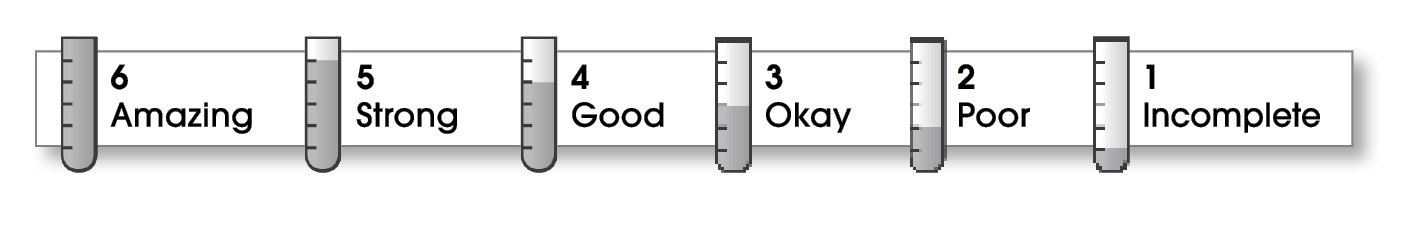 Comments:    You have included some interesting facts about the platypus that make your report memorable. The organization of your writing is good, and you stayed focused on the topic. You also show a strong personal voice that brings life to your writing.	Think about ways to make the introduction and conclusion stronger.  Highlight some of the more interesting details in your conclusion or show how the middle part of your report ties into your introduction.© Thoughtful Learning	For Writers Express Name:Title:The Platypus4StructureThe writing . . . begins with a detail that hooks the reader and leads up to a focus statement.includes specific facts and details about the topic in the middle part.presents supporting information in an organized manner.ends with a strong final point.The writing . . . begins with a detail that hooks the reader and leads up to a focus statement.includes specific facts and details about the topic in the middle part.presents supporting information in an organized manner.ends with a strong final point.5Ideasincludes a clear main idea or topic. elaborates ideas with facts and details from several trustworthy sources.contains ideas that are not commonly known about the topic. speaks in a sincere and knowledgeable way. employs an appropriate level of language. flows smoothly from one idea to the next (perhaps with the help of transition words or phrases).includes a clear main idea or topic. elaborates ideas with facts and details from several trustworthy sources.contains ideas that are not commonly known about the topic. speaks in a sincere and knowledgeable way. employs an appropriate level of language. flows smoothly from one idea to the next (perhaps with the help of transition words or phrases).5Conventionsadheres to the rules of grammar, spelling, and punctuation.follows the appropriate format for research papers (including correct documentation).adheres to the rules of grammar, spelling, and punctuation.follows the appropriate format for research papers (including correct documentation).